АДМИНИСТРАЦИЯ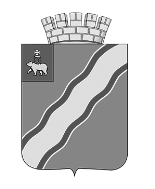 КРАСНОКАМСКОГО ГОРОДСКОГО ОКРУГАПОСТАНОВЛЕНИЕ26.12.2019                                                                                        № 927-п                                                             .О внесении изменений в постановление администрации Краснокамского городского округа от 12.11.2019 № 813-п «Об утверждении Перечня должностей муниципальной службы в администрации Краснокамского городского округа, в том числе отраслевых (функциональных) органах администрации Краснокамского городского округа, при назначении на которые граждане и при замещении которых муниципальные служащие обязаны представлять сведения о доходах, об имуществе и обязательствах имущественного характера, а также сведения о доходах, об имуществе и обязательствах имущественного характера своих супруга (супруги) и несовершеннолетних детей»В соответствии со статьями 8.1, 12 Федерального закона от 25 декабря . № 273-ФЗ «О противодействии коррупции», Указом Президента Российской Федерации от 21 июля . № 925 «О мерах по реализации отдельных положений Федерального закона «О противодействии коррупции», Указом Президента Российской Федерации от 18 мая . № 557 «Об утверждении Перечня должностей федеральной государственной службы, при назначении на которые граждане и при замещении которых федеральные государственные служащие обязаны представлять сведения о своих доходах, об имуществе и обязательствах имущественного характера, а также сведения о доходах, об имуществе и обязательствах имущественного характера своих супруги (супруга) и несовершеннолетних детей», Указом губернатора Пермского края от 03 июля . № 27 «Об отдельных мерах по реализации нормативных правовых актов Российской	 Федерации в сфере противодействия коррупции», распоряжением администрации Краснокамского городского округа от 24 декабря 2019 г. № 472-р «О внесении изменений в распоряжение администрации Краснокамского городского округа от 30 октября 2019 г. № 385-р «О внесении изменений в штатное расписание администрации Краснокамского городского округа с 01 января 2020 г.» администрация Краснокамского городского округаПОСТАНОВЛЯЕТ:1. Внести в постановление администрации Краснокамского городского округа от 12.11.2019 № 813-п «Об утверждении Перечня должностей муниципальной службы в администрации Краснокамского городского округа, в том числе в отраслевых (функциональных) органах администрации Краснокамского городского округа, при назначении на которые граждане и при замещении которых муниципальные служащие обязаны представлять сведения о своих доходах, об имуществе и обязательствах имущественного характера, а также сведения о доходах, об имуществе и обязательствах имущественного характера своих супруга (супруги) и несовершеннолетних детей» следующее изменение: 1.1. Перечень должностей муниципальной службы в администрации Краснокамского городского округа, в том числе в отраслевых (функциональных) органах администрации Краснокамского городского округа, при назначении на которые граждане и при замещении которых муниципальные служащие обязаны представлять сведения о своих доходах, об имуществе и обязательствах имущественного характера, а также сведения о доходах, об имуществе и обязательствах имущественного характера своих супруга (супруги) и несовершеннолетних детей (далее – Перечень) изложить в редакции согласно приложению к настоящему постановлению.	2. Начальнику отдела по общим вопросам, муниципальной службе и кадрам администрации Краснокамского городского округа А.В.Благиных ознакомить заинтересованных муниципальных служащих и лиц, замещающих должности муниципальной службы, с утвержденным Перечнем.	3. Постановление вступает в силу с 01 января 2020 г.4. Постановление подлежит опубликованию в специальном выпуске «Официальные материалы органов местного самоуправления Краснокамского городского округа» газеты "Краснокамская звезда" и размещению на официальном сайте Краснокамского городского округа в сети Интернет www.krasnokamsk.ru.5. Контроль за исполнением настоящего постановления возложить на руководителя аппарата администрации Краснокамского городского округа О.С.Жернакову.Глава городского округа -глава администрации Краснокамского городского округа                                                           И.Я.БыкаризБлагиных А.В.4-49-01ПЕРЕЧЕНЬдолжностей муниципальной службы в администрации Краснокамского городского округа, в том числе отраслевых (функциональных) органах администрации Краснокамского городского округа, при назначении на которые граждане и при замещении которых муниципальные служащие органов местного самоуправления обязаны представлять представителю нанимателя (работодателю) сведения о своих доходах, об имуществе и обязательствах имущественного характера, а также сведения о доходах, об имуществе и обязательствах имущественного характера своих супруги (супруга) и несовершеннолетних детей Муниципальные должности, установленные Уставом муниципального образования для непосредственного исполнения полномочий Краснокамского городского округа, - выборные муниципальные должности:- глава городского округа - глава администрации Краснокамского городского округа.II. Должности руководителей администрации Краснокамского городского округа, относящиеся к категории высшей и главной группы должностей муниципальной службы:2.1. Высшие должности:- первый заместитель главы Краснокамского городского округа по экономическому развитию и управлению муниципальным имуществом;- заместитель главы Краснокамского городского округа по социальному развитию;- заместитель главы Краснокамского городского округа по развитию инфраструктуры и благоустройства;- руководитель аппарата администрации Краснокамского городского округа.2.2. Главные должности:- советник главы Краснокамского городского округа.III. Должности руководителей отраслевых (функциональных) органов администрации Краснокамского городского округа, относящиеся к категории главной группы должностей муниципальной службы:- начальник управления развития коммунальной инфраструктуры и жилищно-коммунального хозяйства;- начальник управления благоустройства, дорожной и транспортной инфраструктуры;- начальник управления экономического развития;- начальник отдела контроля и надзора;- начальник отдела градостроительства и архитектуры - главный архитектор;- начальник юридического отдела;- начальник отдела по общим вопросам, муниципальной службе и кадрам;- начальник отдела по внутренней и социальной политике;- начальник отдела по организации работы комиссии по делам несовершеннолетних и защите их прав;- начальник отдела ЗАГС;- начальник отдела учета и отчетности;- председатель комитета земельных и имущественных отношений;- начальник финансового управления;- начальник управления системой образования;- начальник управления культуры, молодежной политики и туризма;- начальник управления по спорту и физической культуре.IV. Должности муниципальной службы в отраслевых (функциональных) органах, не являющихся юридическими лицами:4.1. Управление развития коммунальной инфраструктуры и жилищно-коммунального хозяйства:4.1.1. Главные должности: - заместитель начальника управления – начальник сектора коммунальной инфраструктуры; 4.1.2. Ведущие должности:- начальник сектора жилищного фонда;- консультант сектора жилищного фонда;- консультант сектора коммунальной инфраструктуры;4.1.3. Старшие должности:- главный специалист сектора коммунальной инфраструктуры;- главный специалист сектора жилищного фонда.4.2. Управление благоустройства, дорожной и транспортной инфраструктуры:4.2.1. Главные должности:- заместитель начальника управления – начальник сектора благоустройства;4.2.2. Ведущие должности:- начальник сектора дорог и транспорта;- консультант сектора благоустройства;4.2.3. Старшие должности:- главный специалист сектора благоустройства;- главный специалист сектора дорог и транспорта.4.3. Управление экономического развития:4.3.1. Главные должности:- заместитель начальника управления – начальник отдела экономической политики и контроля;4.3.2. Ведущие должности:- начальник сектора промышленности, предпринимательства и торговли;- начальник сектора сельского хозяйства и продовольствия;- консультант отдела экономической политики и контроля;- консультант сектора промышленности, предпринимательства и торговли;4.3.3. Старшие должности:- главный специалист отдела экономической политики и контроля;- главный специалист сектора промышленности, предпринимательства и торговли;- главный специалист сектора сельского хозяйства и продовольствия.4.4. Отдел градостроительства и архитектуры:Ведущие должности:- консультант;Старшие должности:- главный специалист;- ведущий специалист.4.6. Юридический отдел:- консультант.4.7. Отдел по общим вопросам, муниципальной службе и кадрам:- консультант.4.8. Отдел по внутренней и социальной политике:- консультант.4.10. Отдел по организации работы комиссии по делам несовершеннолетних и защите их прав:- главный специалист;- главный специалист (по координации ИПР).4.12. Отдел ЗАГС:- заместитель начальника отдела;- консультант.4.13. Отдел учета и отчетности:- консультант.V. Должности муниципальной службы в отраслевых (функциональных) органах, являющихся юридическими лицами:5.1. Комитет земельных и имущественных отношений:5.1.1. Главные должности:- заместитель председателя комитета – начальник отдела по управлению имуществом;- заместитель председателя комитета – начальник отдела по управлению земельными участками;5.1.2. Ведущие должности:- начальник отдела жилищной политики и реализации государственных программ;- начальник сектора распоряжения имуществом;- начальник сектора учета имущества;- начальник сектора распоряжения земельными участками и муниципального земельного контроля;- начальник сектора аренды земли;- начальник сектора контроля и учета платежей;- начальник сектора правового обеспечения;- консультант отдела жилищной политики и реализации государственных программ;- консультант сектора распоряжения имуществом;- консультант сектора учета имущества;- консультант сектора распоряжения земельными участками и муниципального земельного контроля;- консультант сектора аренды земли;- консультант сектора правового обеспечения комитета;5.1.3. Старшие должности:- главный специалист отдела жилищной политики и реализации государственных программ;- главный специалист сектора распоряжения имуществом;-  главный специалист сектора учета имущества;- главный специалист сектора аренды земли;- главный специалист сектора распоряжения земельными участками и муниципального земельного контроля;- главный специалист сектора контроля и учета платежей;- ведущий специалист сектора распоряжения имуществом;- ведущий специалист сектора распоряжения земельными участками и муниципального земельного контроля;- ведущий специалист сектора аренды земли.5.2. Финансовое управление:5.2.1. Главные должности:- заместитель начальника управления – заведующий экономическим отделом;- заместитель начальника управления – заведующий бюджетным отделом;5.2.2. Ведущие должности:- заведующий отделом учета и отчетности – главный бухгалтер;- заведующий контрольно-ревизионным отделом; - заведующий отделом казначейского исполнения бюджета;- заместитель заведующего бюджетным отделом;- заместитель заведующего отделом учета и отчетности – главного бухгалтера;- заместитель заведующего отделом казначейского исполнения бюджета;- консультант экономического отдела;- консультант бюджетного отдела;- консультант отдела учета и отчетности;5.2.3. Старшие должности:- главный специалист отдела казначейского исполнения бюджета;- главный специалист контрольно-ревизионного отдела.5.3. Управление системой образования:5.3.1. Главные должности:- заместитель начальника управления;5.3.2. Ведущие должности:- начальник сектора экономики образования;- начальник сектора по дополнительному образованию и воспитательной работе;- консультант сектора экономики образования;5.3.3. Старшие должности:- главный специалист;- главный специалист сектора по дополнительному образованию и воспитательной работе.5.4. Управление культуры, молодежной политики и туризм:5.4.1. Ведущие должности:- консультант;5.4.2. Старшие должности:- главный специалист.5.5. Управление по спорту и физической культуре:5.5.1. Ведущие должности:- консультант;5.5.2. Старшие должности:- главный специалист.Приложениек постановлению администрацииКраснокамского городского округаот 26.12.2019 № 927-п